НОРМАТИВНО-ПРАВОВОЕ РЕГУЛИРОВАНИЕЦЕЛЬ ПРЕДОСТАВЛЕНИЯ СУБСИДИЙ: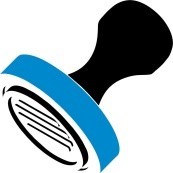 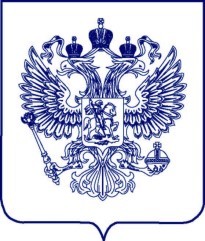 частичная компенсация затрат работодателя:на выплату заработной платы работникам из числа трудоустроенных граждан, которые соответствую определенным критериямВИД ХОЗЯЙСТВУЮЩЕГО СУБЪЕКТАюридические лицаиндивидуальные предприниматели+	некоммерческие организацииУСЛОВИЯ ВКЛЮЧЕНИЯ В РЕЕСТРналичие государственной регистрации, осуществленной до1 января 2022отсутствие неисполненной обязанности по уплате налогов, сборов, страховых взносов, пеней, штрафов и процентов,превышающей 10 тыс. рублейиные условия согласно ПП 362+	не является получателем в 2022 году субсидии согласнопостановлению Правительства РФ от 27.12.2010 №1135КРИТЕРИИ, КОТОРЫМ ДОЛЖНЫ СООТВЕТСТВОВАТЬТРУДОУСТРАИВАЕМЫЕ ГРАЖДАНЕМолодежь до 30 лет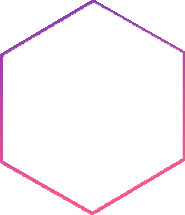 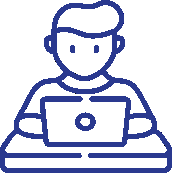 включая:лиц с инвалидностью и ограниченными возможностями здоровьянезанятых более 4 месяцев с датыокончания военной службы по призывуне имеющих среднего профессионального или высшего образования и необучающиеся по указанным программамнезанятых более 4 месяцев с даты выдачи документа об образовании(квалификации)освобожденных из учреждений,исполняющих наказание в виде лишения свободыдетей-сирот, детей, оставшихся без попечения родителейсостоящих на учете в комиссии по делам несовершеннолетнихимеющих несовершеннолетних детейВозможно заключение ТД лица, с которыми согласно ТК РФ возможно заключение трудового договораЗарегистрированы в ЦЗН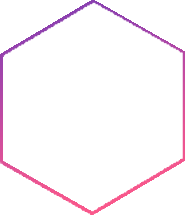 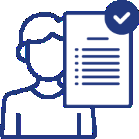 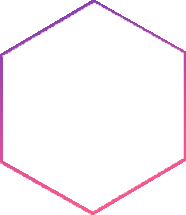 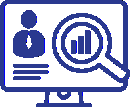 на дату направления ЦЗН кработодателю являлись безработными или ищущими работу,зарегистрированными в ЦЗН и несостоящими в трудовых отношенияхНезанятые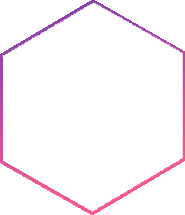 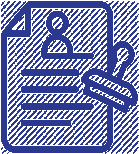 на дату заключения ТД не имели работы, не являлись ИП, КФХ,единоличным исполнительным органом ЮЛ, плательщиком НПДПАРАМЕТРЫ ПРЕДОСТАВЛЕНИЯ СУБСИДИИСРОКИ ВЫПЛАТЫ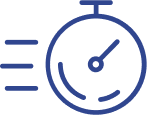 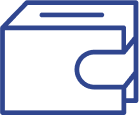 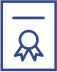 сохраняютсяпо истечении 1-го месяца работы трудоустроенного гражданинапо истечении 3-го месяца работы трудоустроенного гражданинапо истечении 6-го месяца работы трудоустроенного гражданинаРАЗМЕР СУБСИДИИМРОТ, увеличенный на сумму страховых взносов вгосударственные внебюджетные фонды и районный коэффициентфактическая численностьтрудоустроенных по условиям соответствующего года+ для работодателей,трудоустроивших в 2021 году используется МРОТ 2021, для прочих - 2022РЕЗУЛЬТАТ ПРЕДОСТАВЛЕНИЯдля трудоустроивших в 2021 - не менее 80 % от трудоустроенных в течение 6 месяцев с даты их трудоустройства (не учитываются уволенные по ст. 80 ТК РФ)+		для трудоустроивших в 2022 – обеспечение занятости 100% трудоустроенных по истечении1-го, и/или 3-го, и/или 6-го месяца+	работодатель может воспользоваться правом наполучение субсидии за одного итого же трудоустроенногогражданина однократно